Boomerangs Minutes 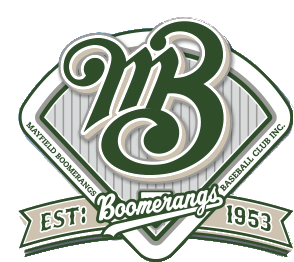 Mayfield Boomerangs Baseball ClubDate | Time 9/1/2024 | 7:05 PM |Meeting called to order by Grant Harris (VP)In AttendanceAttendees:	Grant Harris (Vice President), Jake Bramble (Secretary), Josh Voigt (Assist. Secretary), Matthew Reeves (Treasurer), Joel Pettigrew (Assist. Treasurer), Chris Frank, Jane Frank, Ann Voigt, James Foster, John Mossop Apologies:	Megan Gleeson, Stephen Petherbridge, Virginia Petherbridge, Kerrie Metcalfe, Josh Neville, Jason Picot, Tanya Picot, Rob Voigt, Kerrie Metcalfe, Elaine ScotneyApproval of Previous MinutesMoved: Grant Harris | Seconded: Josh VoigtBusiness Arising from Previous MinutesCommittee discussed alternative management platforms to address shortcomings of SLACK.Attending members in favor for the use of Facebook Messenger for communication and a shared Google Drive for storage of important documents.Jake sought clarification regarding public liability expiry date when organising in-season ground application with council and Active Kids vouchers. Expiry date of previous policy irrelevant, new policy will auto-renew. Jane reached out to her contact regarding attainment of club defibrillator.Jane presented 2 quotes to committee. Motion to purchase defibrillator passed unanimously.Jane to send invoice to Matt for payment.Incomplete actions carried forward.Correspondence8th Dec – Lonn Cooper: Regarding outstanding feesDid not receive any response to prior correspondence regarding fees. Retracts his previous offer to pay 50% fees and considers the matter settled. Expresses his disappointment in lack of communication. 13th Dec – Henry George: Registration enquiry13th Dec – Elaine/Bunnings: BBQ Application Necessary club information to include with Bunnings sausage sizzle application.Location/Address of organisationNature of club (Sporting Group)What the funds will be raised forPublic Liability CertificatePreferred Date for BBQ Bunnings will be holding an information session for groups interested in hosting a BBQ. Date of info session TBC.  14th Dec – NBA: NBA 2023 AGM minutes received.15th Dec – Sharon Kerr-Reed: Registration enquiry22nd Dec – Hayden Ryan-Hill/Newcastle City Council: Received ground application for pre-season.22nd Dec – Jacqui Mackley/Newcastle City Council: 2024 Sports Sumit. The objective of the evening is to meet club volunteers and present information on CN sportsgrounds.7/2/24 | 6pm-8pm | McDonald Jones Stadium | 2 club representatives can attend | RSVP by 25/1/24.22th Dec – David Worsley/Good Sports: Regarding Good Sports Policy recently signed.Offered help to complete the actions required to attain the full policy. 26th Dec – WIX: Website subscription due to auto-renew on 25th Jan.$244.20 USDTreasurer’s Report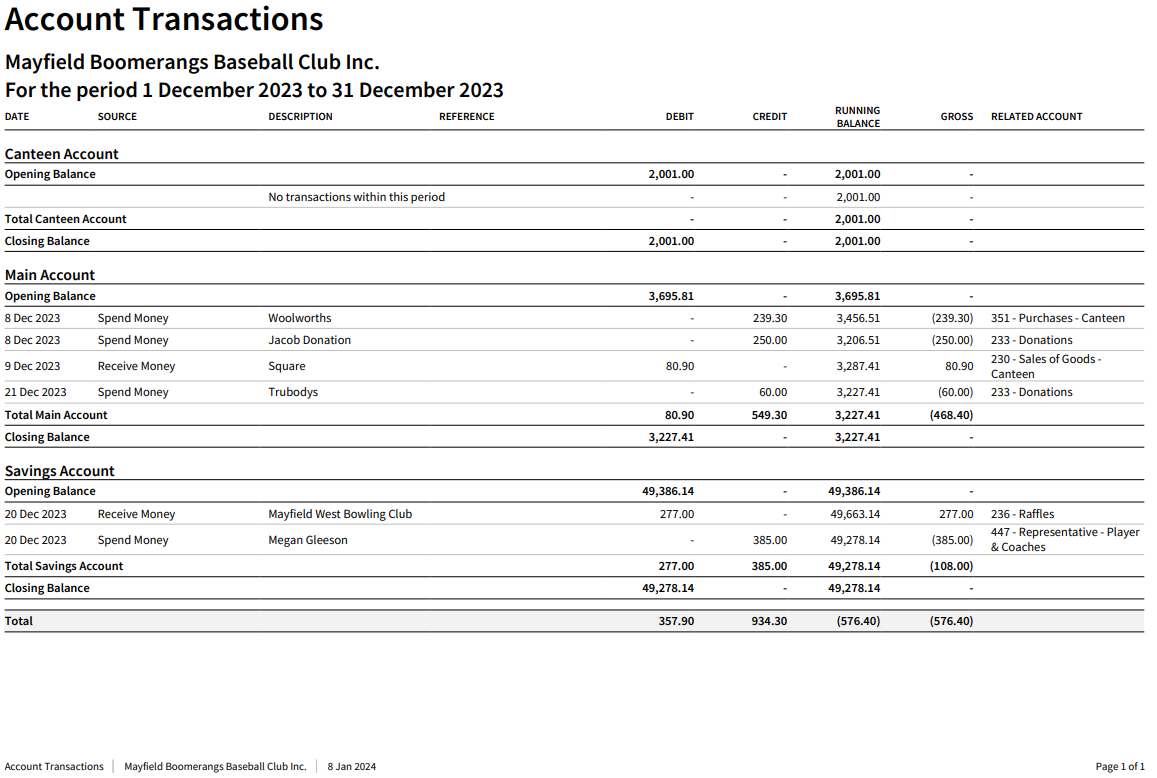 Moved: Grant Harris| Seconded: Ann VoigtNBA ReportNo NBA meeting to reportAgenda Sponsorship Banners Committee discussed need to approach new sponsors and be organised early to arrange banners.Vistaprint suggested as potential banner manufacturer. Good Sports Policy UpdateJake notified committee that he had completed the Good Sports Policy requirement to book ground for pre-season training.Notified committee that during the process he had needed to change the MBBC ServiceNSW password.Bunnings BBQ Committee discussed pros and cons of running a Bunnings BBQ fundraising event.Location and value for effort discussed. Prior experience suggests too much work involved for little return. Sports Summit AttendeesCommittee discussed which members wished to attend upcoming Newcastle City Council Sports Summit event.Jake and Grant volunteered to attend. Jake to RSVP by 25th Jan. Possible topics to discuss on behalf of MBBC at event: lack of accessible amenities, lack of change room, floodlights for baseball/softball field. Coaches, Managers, ScorersDiscussed importance of having coaches, managers and scorers organised early in the year.Little league verbal expression of interest: Johnny would like to be an assistant coach.Jake to reach out to Mark Anderson regarding Junior League coaching.Jake to email junior parents calling for EOI. Post to Team app also. No EOI’s for senior coaching yetScoring and gamechanger discussedMegan knowledgeable in gamechanger and is happy to assist with training new scorers with the software.Pre-season Field MaintenanceCommittee discussed need to arrange a date for field maintenance closer to beginning of season.Discussion regarding dirt for the infield hadBefore purchasing, Jake to email other clubs and softball to ask if they are interested in purchasing excess dirt. Matt to provide Jake with information regarding previous quote.Lonn Cooper EmailCommittee discussed recent correspondence received by club member Lonn CooperGrant to draft a formal email addressing shortcomings regarding this issue.Budget DraftJoel presented draft budget to committee.Suggestion made that committee create revision dates to ensure proposed budget on track throughout the year.Committee asked to consider suggestions regarding expenditure milestones.Budget item regarding equipment expenditure discussed.James & Josh N to look at previous equipment inventory and prioritise items required for purchase. Committee discussed option of potentially offering payment for imported players. Budget item regarding club component of playing fees discussed.  Active Sports Vouchers will further lower junior club component to $25.Motion to accept proposed amounts of $75 for all junior players & $175 for all senior players was passed unanimously.Joel and Pettigrew’s Family Funerals made offer to sponsor the difference for junior players, dropping required amount to be paid by junior members $0.Jake to email all members notifying fee changes, including comparison to last yearJake to update website.Elaine to promote new pricing on socials, including appreciation to Pettigrew’s. General BusinessJoelInformed committee that he will send invoices for creation of sponsorship hampers.ChrisProposed that a round table will be more effective for meetings. Raised the importance of locking in volunteers for upcoming come and try days.JohnReinforced urgency regarding appointing coaches and scorers Identified need to encourage more player engagement with major sponsors this season.Next MWBC raffle night is coming upVolunteers and advertise on socials.AnnSuggested possibility of moving surplus funds into high interest investing accountJakeDiscussed need for junior gloves for come and try days.Batting tees were also identified as items needed for purchase.Jake to talk with Josh, James and Matt to arrange purchases before upcoming come and try days.Actions Arising (Summary)Next Meeting30/01/2024 | 7pm, Mayfield West Bowling ClubMotion to adjourn was made at 8:57 pm and was passed unanimously.Action:Member/s Responsible:Complete by:Deposit cash made from MWBC twilight markersMatt 19th JanuaryCreate letter in response to Lonn CooperGrant 23rd JanuarySend thank you letter and yearbook to previous sponsorsElaine & Jake23rd JanuaryArrange purchase of junior gloves and batting teesJake, Josh, James & Matt23rd JanuaryAttend Greater Bank Hamilton to sign off accounts transferJoel 23rd JanuaryNotify club regarding adjusted club fee component via email, website & socialsJake & Elaine 23rd JanuarySports SummitJake & Grant RSVP: 25th JanuaryEvent: 7th FebruaryEmail other clubs regarding purchasing infield dirtJake30th JanuaryCreate inventory and prioritize equipment for purchaseJosh & James 30th JanuaryClarify 2024 NBA proposed game day scenarios with Duane to assist committee voting preferences.Jason30th JanuaryFollow up and identify requirements for liquor license renewalJason & Stephen 30th JanuaryClarify issues with Gamechanger regarding scoring of junior gamesJason & Megan30th JanuaryEnquire about club attainment of wi-fi modem from Optus to assist in canteen and scoring dutiesJason 30th JanuaryContact RSA provider for potential dates in late Feb/Early MarchJoel 30th JanuaryTo seek possibilities regarding temporary batting cageAll Members30th JanuaryComplete in-season ground booking with councilJake 30th JanuaryPurchase Gamechanger subscriptionMatt 30th JanuaryPurchase defibrillatorJane & Matt 30th JanuaryReach out to Mark Anderson re coaching JLPost on team app calling for last season junior parents coaching EOIJake & Josh30th JanuaryOrganise Coles Return and Earn initiativeMatt5th MarchPotentially organise Boomerangs team to compete at Tamworth in June carnivalJosh15th MayConsider club goals for various areas of the club’s running to promote long term success and improvement.All MembersOngoing